UJI EFEK ANALGETIK EKSTRAK ETANOL DAUN PALA (Myristica fragrans Houtt.) PADA MENCIT PUTIH JANTAN (Mus musculus L.)SKRIPSIOLEH :DINDA RAHMADINA DESKINPM. 152114034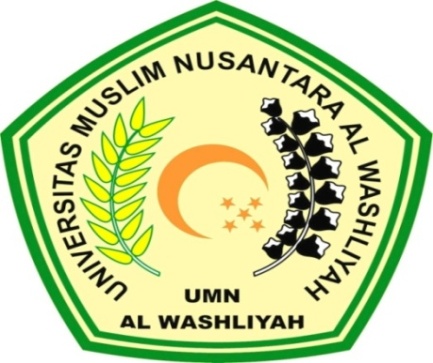 PROGRAM STUDI SARJANA FARMASI FAKULTAS FARMASIFAKULTAS FARMASI UNIVERSITAS MUSLIM NUSANTARA AL WASHLIYAHMEDAN2019UJI EFEK ANALGETIK EKSTRAK ETANOL DAUN PALA (Myristica fragrans Houtt.) PADA MENCIT PUTIH JANTAN (Mus musculus L.)SKRIPSIDiajukan untuk melengkapi dan memenuhi syarat-syarat untuk memperoleh Gelar Sarjana Farmasi pada Program Studi Sarjana Farmasi Fakultas Farmasi Universitas Muslim Nusantara Al-WashliyahOLEH:DINDA RAHMADINA DESKINPM. 152114034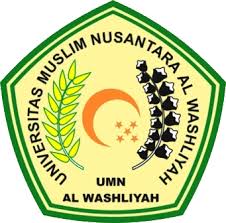 PROGRAM STUDI SARJANA FARMASIFAKULTAS FARMASIUNIVERSITAS MUSLIM NUSANTARA AL-WASHLIYAHMEDAN2019